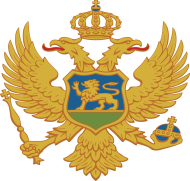 FOND ZA OBEŠTEĆENjEZ A H T J E VMolim Vas da mi izdate potvrdu o preostalom iznosu obeštećenja na ime moje/g pok. __________________________________________________                                                                      (srodstvo - ime i prezime)po rješenju Komisije za povraćaj i obeštećenje Opština _______________________br. ____________________ od __________________.Navedena potvrda mi je potrebna radi vođenja ostavinskog postupka iza moje/g pok.    __________________________________________________                                           (srodstvo - ime i prezime)Prilog: kopija lične kartePODNOSILAC ZAHTJEVA     _________________________                        (ime i prezime)     _________________________                              (JMBG)     _________________________                                                              (adresa i opština)                                                                         _________________________                                                                                                 (telefon)                                                                         _________________________                                                                                                                                                                         (potpis)